КАРТА ПРОЕКТАОписание проектаРуководитель проекта             __________________________                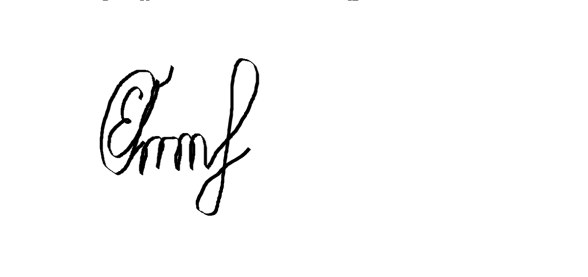                                                      подписьДата _12.02.2020Номинация конкурсаНаименование проектаПроект-программа  по работе с маленькими волонтерами  МАДОУ «Малыш»«Поделись улыбкою  своей»Руководитель проектГоловачко Екатерина ВасильевнаРуководитель проектФ.И.О. руководителя проектаРуководитель проектЯНАО,г.Ноябрьск,ул.Мира,д.85,кВ.21,629810Руководитель проектАдрес проживания с индексомРуководитель проект+79129116101Руководитель проектГородской (с кодом) и мобильный телефоныРуководитель проектgolovachkogv@gmail.comРуководитель проектАдрес электронной почты (обязательно)Руководитель проектРуководитель проектАдрес персонального сайта (сайта проекта)Руководитель проектРуководитель проектАдреса социальных сетей (ЖЖ, Твиттер, Вконтакте и др.)География проектаМуниципальное автономное дошкольное образовательное учреждение "Малыш" ,Муниципальное автономное дошкольное образовательное учреждение "Мальвина", муниципального образования город НоябрьскГеография проектаперечислить все субъекты РФ, на которые распространяется проектСрок реализации проекта15Срок реализации проектапродолжительность проекта (в месяцах)Срок реализации проекта01.03.2020Срок реализации проектаНачало реализации проекта (день, месяц, год)Срок реализации проекта28.05.2021Срок реализации проектаОкончание реализации проекта (день, месяц, год)Финансирование31500ФинансированиеЗапрашиваемая сумма (в рублях)Финансирование0ФинансированиеИмеющаяся сумма (в рублях)Финансирование31500ФинансированиеПолная стоимость проекта (в рублях)Название проектаПроект-программа  по работе с маленькими волонтерами  МАДОУ «Малыш»«Поделись улыбкою  своей»1. Краткая аннотация(не более 0,3 страницы)Добровольчество с каждым годом развивается, вовлекаются новые слои населения, в том числе и дошколята. Проект "Поделись улыбкою своей" направлен на обучение детей волонтерской деятельности, на формирование у дошкольников позитивных установок на добровольческую деятельность.
В Ноябрьске 26 дошкольных образовательных учреждений. Это примерно 1100 дошкольников поготовительных групп ежегодно. За год проект позволит подготовить 10% волонтеров  с сформированной активной жизненной позицией, с усвоенными волонтерскими уменями и компетенциями. С учетом того, что  опыт, полученный в результате реализации проекта будет распростанен во всех школах города к 2030 году охват дошкольников составит более 90%
Волонтеры гимназии, имеющие опыт добровольчества,  на своем примере научат детей социальной активности. 
Таким образом, проект позволит объединить  волонтеров Гимназии, воспитанников ДОУ и их родителей для участия в социально важных мероприятиях и акциях.  В рамках коллективной работы планирутся не только проведение мероприятий, но и обучение.2. Описание проблемы, решению/снижению остроты которой посвящен проект(не более 1 страницы)Низкая активная жизненная позиция и нежелание участвовать в социальных мероприятиях у детей дошкольного возраста, выпускников детских садов, приходящих в МБОУ «Гимназия №1». На основе мероприятий, которые проводились ДМООВ «Открытые сердца» и ОУС «Фемида», можно сделать вывод о том, что первоклассники не готовы принимать участие в социально активной жизни ученического самоуправления образовательного учреждения3. Основные целевые группы, на которые направлен проект Воспитанники и родители МАДОУ«Малыш», МАДОУ "Мальвина",МАДОУ "Аленький цветочек"4. Основные цели и задачи проектаЦель проекта: Внедрить волонтерскую практику в деятельность детского сада, направленную на развитие духовно-нравственной личности дошкольников; воспитывать активную жизненную позицию и готовить к общественной деятельности   выпускников детских садов.Задачи: - установление сотрудничества с Муниципальным  автономным  дошкольным образовательным  учреждением "Малыш"  муниципального образования город Ноябрьск;                                                                                                                                                            -  создание условий для самореализации дошкольников и повышения их социальной активности, при которой проходит передача опыта в естественной среде от старших к младшим;- формирование у детей позитивных установок на добровольческую волонтёрскую деятельность;- воспитание духовно-нравственной личности с активной жизненной позицией, способности к совершенству и гармоничному взаимодействию с другими людьми.- развитие коммуникативных навыков детей.5. Календарный план реализации проекта (этапы):(последовательное перечисление основных мероприятий проекта с приведением количественных показателей и периодов их осуществления)№МероприятиеСроки (дд.мм.гг)1Формирование групп волонтеров и создание программы1 марта-30 марта 20202Заключение договоров с ДОО 28 апреля 20203Знакомство 1 сентября-19 сентября  20204Акция «Книга детскому саду»28 сентября-2 октября 20205Беседа «Кто такой волонтер?»5 октября-10октября 20206Викторина по теме «Внимание! Дорога!»12 октября-21 октября 20207Акция «Стань заметнее на дороге»12 октября-21 октября 20209Мастер-классы "Здравствуй, Зимушка"9 ноября-13 ноября 202010«Раз,два,три елочка гори»21 декабря-25 декабря 202011«Один за всех-все за одного»25 января- 5 февраля 202112    «Спортивные рекорды»1 марта-5 марта 202113«Береги планету, ведь другой у нас нету»5 апреля-9 апреля 202114Развивающие мастер-классы10 мая-14 мая 202115Подведение итогов24 мая-28 мая 20216. Достигнутые результаты(Описание позитивных изменений, которые произошли в результате реализации проекта по его завершению и в долгосрочной перспективе)6. Достигнутые результаты(Описание позитивных изменений, которые произошли в результате реализации проекта по его завершению и в долгосрочной перспективе)Количественные показатели(указать подробно количественные результаты)Охват воспитанников МАДОУ "Малыш" и"Мальвина" муниципального образования г. Ноябрьск -89 детей;
Охват воспитателей и родителей  МАДОУ "Малыш" и "Мальвина" -112 взрослых;
Охват волонтеров "МБОУ "Гимназия №1" -46 учащихся;
Запланированные мероприятия-14 мероприятий;
Освещение мероприятий  в СМИ- 5 сюжетовКачественные показатели(указать подробно качественные изменения)Повысилось число выпускников ДОО с активной жизненной позицией, приходящих в первый класс образовательных учреждений г. Ноябрьска;Расширилось представления о волонтерском движении у детей 5-7 лет, педагогов детского сада;Дети и родители воспитанников приобщились к социально-культурным нормам, традициям семьи, общества, государства; У детей сформировались предпосылки толерантного отношения к другим людям независимо от культурной среды и этнической принадлежности;9. Дальнейшая реализации проекта(укажите источники финансирования проекта после окончания средств гранта – если планируется)Добровольные взносы волонтеров ДМООВ «Открытые сердца» и спонсорская помощь.10. Детализированная смета расходов(подробно указываются все расходы. Включаются только запрашиваемые средства гранта)№Статья расходовСтоимость(ед.), руб.Количество единицВсего, руб.1Бумага цветная8020 16002Ватман1020 2003Бумага белая пачка2504 10004Картон цветной18020 36005Ножницы505 2506Клей5015 7507Цветные фломастеры30010 30008Цветные маркеры ( набор)20020 40009 Нитки 30 20 60010Ручки2010 20011Карандаши простые1510 15012Скотч5010 50013Степлер80 5 40014Краски акварельные1505 75015Краски гуашь2005 100016Кисти20015 300017 Декоративная лента 5010 500 18Подарки,призы,вознаграждения для воспитанников10000ИТОГО: 204 31500